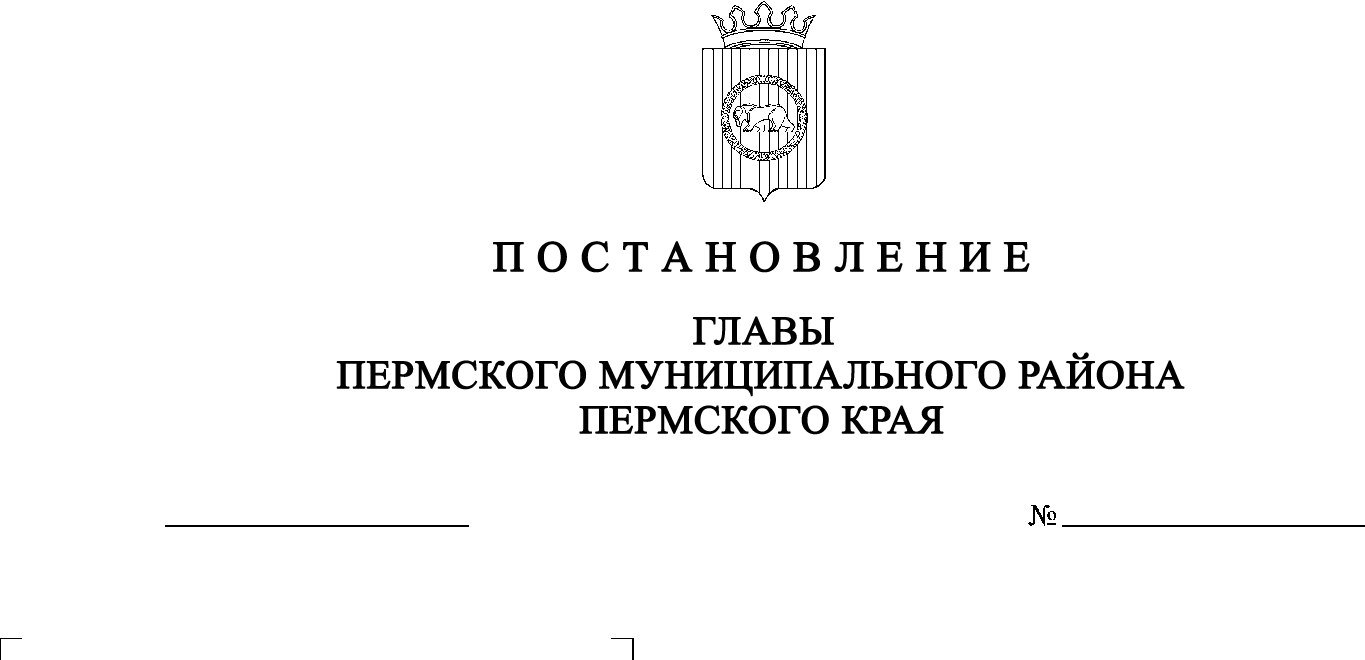 В соответствии с частью 20 статьи 45 Градостроительного кодекса Российской Федерации, частью 1 статьи 48 Федерального закона от 06 октября 2003 г. № 131-ФЗ «Об общих принципах организации местного самоуправления в Российской Федерации», пунктом 3 части 1 статьи 47 Устава муниципального образования «Пермский муниципальный район», на основании представления прокуратуры Пермского района от 05 июля 2022 г. № 2-21-2022ПОСТАНОВЛЯЮ:Признать утратившим силу постановление главы Пермского муниципального района от 06 ноября 2008 г. № 3174 «Об утверждении проекта «Планировка территории жилого комплекса «Объект КРП».Опубликовать настоящее постановление в газете «НИВА» и разместить на официальном сайте Пермского муниципального района www.permraion.ru.Постановление вступает в силу с момента его подписания.Временно исполняющий полномочияглавы муниципального района                                                          И.А. Варушкин